Foothills Family Medicine of Westminster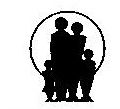 Notice of Privacy Practices AcknowledgementI understand that the above practice will be sharing my protected health information.I understand that, under the Health Insurance Portability & Accountability Act of 1996 (HIPAA), I have certain rights to privacy regarding my protected health information.  I understand that this information can and will be used to:Conduct, plan, and direct my treatment and follow-up among the multiple healthcare providers who may be involved in that treatment directly and indirectly.Obtain payment form third-party payers.Conduct normal healthcare operations such as quality assessments and physician certifications.I have received, read, and understand your Notice of Privacy Practices containing a more complete description of the uses and disclosures of my health information.  I understand that this organization has the right to change its Notice of Privacy Practices from time to time and that I may contact this organization at any time to obtain a current copy of the Notice of Privacy Practices.I understand that I may request in writing that you restrict how my private information is used or disclosed to carry out treatment, payment or health care operations.  I also understand you are not required to agree to my requested restrictions, but if you do agree then you are bound to abide by such restrictions.	Patient Name :		_________________________________________________	Relationship to Patient: _________________________________________________	Signature:		_________________________________________________	Date:			_________________________________________________Rev 4-2014